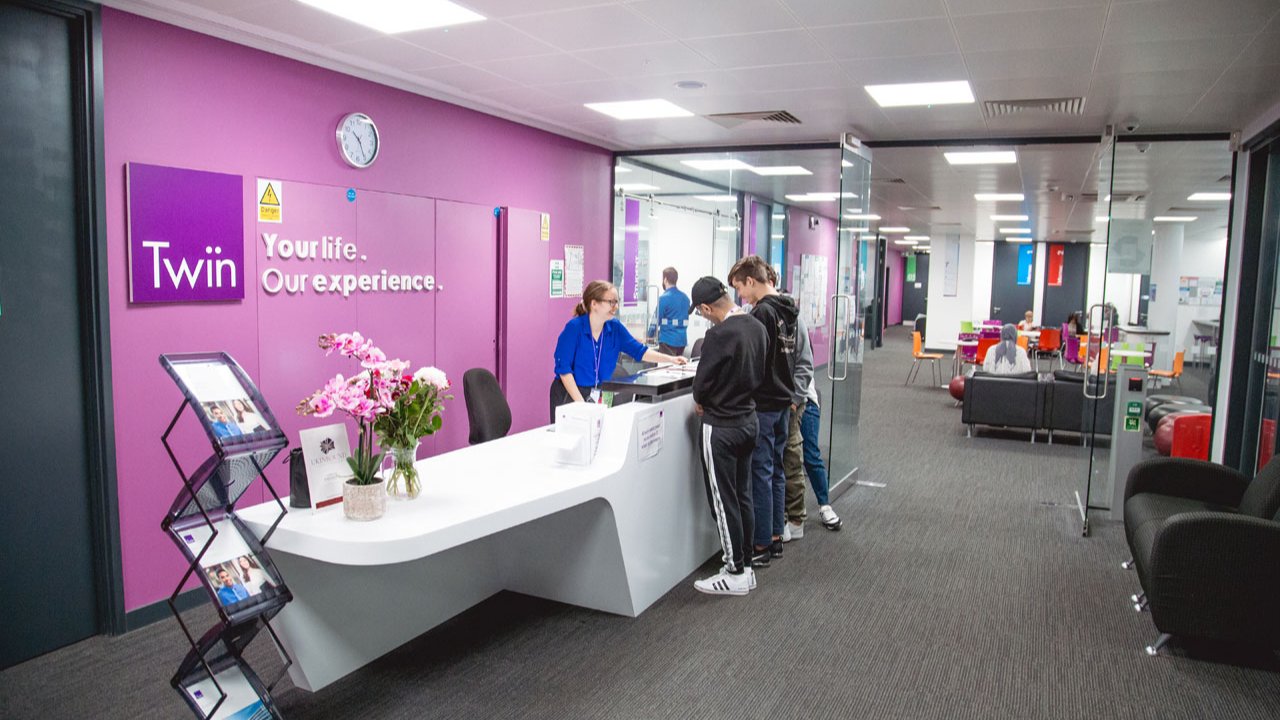 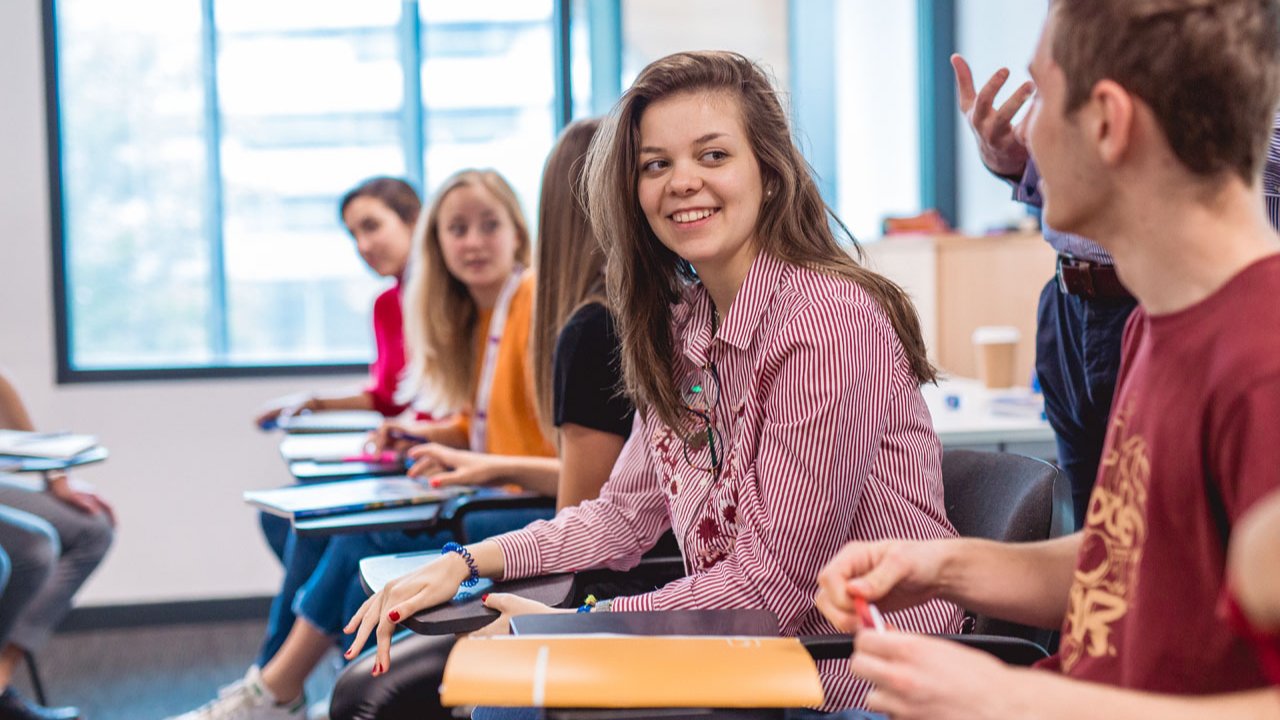 Twin English School London — language school in the UKLondon SE10 9GB, UK, from 10 to 99 ageDescriptionWhy choose this programInfrastructureSport infrastructureHobbies and clubsWhat else included in the program priceRecommended arrival cityЛондонSample timetablePrice: €1,625.29Dates: 2019-12-22 - 2020-01-05Group leader: Ponomareva Natalia, +7 (903) 274 90 51, ponomarevang.edu@yandex.ruCourse intensity15AccommodationHost familyRoom typeTwinBathroom facilitiesSharedMealsBreakfast, Lunch and DinnerExcursions per week6Weekday excursions5Full day excursions1MorningAfternoonEveningDay 1ArrivalSettling inFree timeDay 2Testing and English LessonsWalking Tour: Royal London WalkFree timeDay 3English LessonsEnglish Lessonsfree time OR Christmas Pantomime - optionalDay 4Christmas Day – No Lessons! Enjoy Lazy Late MorningEnjoy Christmas Day with your host familyEnjoy Christmas Day with your host familyDay 5Boxing Day – No Lessons! Morning and Afternoon - Find Out 70% Discounts on Christmas Sale at Oxford StreetFree timeDay 6English LessonsEnglish LessonsIce skating at Canary WharfDay 7Full day coach excursion to OxfordWalking tour around the city and visit to Corpus Christi College of Oxford UniversityFree time